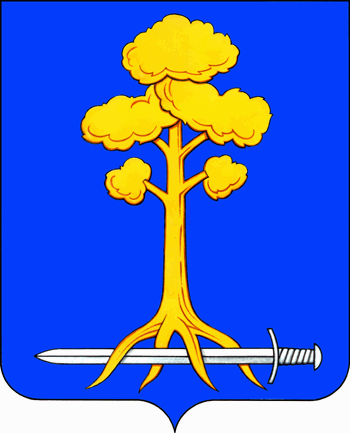 МУНИЦИПАЛЬНОЕ ОБРАЗОВАНИЕСЕРТОЛОВОВСЕВОЛОЖСКОГО МУНИЦИПАЛЬНОГО РАЙОНАЛЕНИНГРАДСКОЙ ОБЛАСТИАДМИНИСТРАЦИЯР А С П О Р Я Ж Е Н И Е11.07.2014 г.							                                    № 80г. Сертолово              В соответствии с пунктом 7 статьи 19 Федерального закона от 12.06.2002 года № 67-ФЗ «Об основных гарантиях избирательных прав и права    на   участие  в   референдуме    граждан    Российской    Федерации» (с последующими изменениями и дополнениями):        1. Опубликовать в газете «Петербургский рубеж» и разместить на официальном сайте администрации МО Сертолово в сети Интернет  постановление администрации муниципального образования «Всеволожский муниципальный район» Ленинградской области от 17.06.2014 года № 1680 «О внесении изменений в постановление администрации от 16.01.2013 № 55 «Об образовании единых избирательных участков на территории МО «Всеволожский муниципальный район» Ленинградской области для организации и проведения выборов и референдумов всех уровней» и списки избирательных участков, утвержденные данным постановлением в части МО Сертолово.     2. Настоящее распоряжение вступает в силу с момента его подписания.     3. Контроль за исполнением настоящего распоряжения оставляю за собой.И о. главы администрации                    				              Н.И. РудьОб опубликовании списков избирательных участков для организации и проведения выборов депутатов совета депутатов МО Сертолово